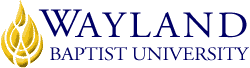 VIRTUAL CAMPUSSCHOOL OF BEHAVIORAL & SOCIAL SCIENCESUNIVERSITY MISSION STATEMENTWayland Baptist University exists to educate students in an academically challenging, learning-focused and distinctively Christian environment for professional success, lifelong learning, and service to God and humankind.COURSE NUMBER & NAME: JUAD 3319 – VC-01 – American Legal SystemTERM: Summer, 2018INSTRUCTOR: Jeanette AhleniusCONTACT INFORMATION:WBU Email:   Jeanette.ahlenius@wayland.wbu.eduCell phone:   956.212.0221OFFICE HOURS, BUILDING & LOCATION: Online CourseCOURSE MEETING TIME & LOCATION:Online CourseCATALOG DESCRIPTION: A study of the American legal system including its history and development, the courts, participants, processes, the adversarial system, and criminal and civil law.PREREQUISITE:NoneREQUIRED TEXTBOOK AND RESOURCE MATERIAL: OPTIONAL MATERIALSReliable internet accessCOURSE OUTCOMES AND COMPETENCIES:Upon completion of this course, each student will be able to understand, explain and describe: the American legal system including its history and development,the courts,participants, processes, the adversarial system, and criminal and civil law.ATTENDANCE REQUIREMENTS:As stated in the Wayland Catalog, students enrolled at one of the University’s external campuses should make every effort to attend all class meetings. All absences must be explained to the instructor, who will then determine whether the omitted work may be made up. When a student reaches that number of absences considered by the instructor to be excessive, the instructor will so advise the student and file an unsatisfactory progress report with the campus executive director. Any student who misses 25 percent or more of the regularly scheduled class meetings may receive a grade of F in the course. Additional attendance policies for each course, as defined by the instructor in the course syllabus, are considered a part of the University’s attendance policy.WBUonline (Virtual Campus)Students are expected to participate in all required instructional activities in their courses. Online courses are no different in this regard; however, participation must be defined in a different manner. Student “attendance” in an online course is defined as active participation in the course as described in the course syllabus. Instructors in online courses are responsible for providing students with clear instructions for how they are required to participate in the course. Additionally, instructors are responsible for incorporating specific instructional activities within their course and will, at a minimum, have weekly mechanisms for documenting student participation. These mechanisms may include, but are not limited to, participating in a weekly discussion board, submitting/completing assignments in Blackboard, or communicating with the instructor. Students aware of necessary absences must inform the professor with as much advance notice as possible in order to make appropriate arrangements. Any student absent 25 percent or more of the online course, i.e., non-participatory during 3 or more weeks of an 11 week term, may receive an F for that course. Instructors may also file a Report of Unsatisfactory Progress for students with excessive non-participation. Any student who has not actively participated in an online class prior to the census date for any given term is considered a “no-show” and will be administratively withdrawn from the class without record. To be counted as actively participating, it is not sufficient to log in and view the course. The student must be submitting work as described in the course syllabus. Additional attendance and participation policies for each course, as defined by the instructor in the course syllabus, are considered a part of the university’s attendance policy.STATEMENT ON PLAGIARISM & ACADEMIC DISHONESTY:Wayland Baptist University observes a zero tolerance policy regarding academic dishonesty. Per university policy as described in the academic catalog, all cases of academic dishonesty will be reported and second offenses will result in suspension from the university.DISABILITY STATEMENT:In compliance with the Americans with Disabilities Act of 1990 (ADA), it is the policy of Wayland Baptist University that no otherwise qualified person with a disability be excluded from participation in, be denied the benefits of, or be subject to discrimination under any educational program or activity in the university. The Coordinator of Counseling Services serves as the coordinator of students with a disability and should be contacted concerning accommodation requests at (806) 291-3765. Documentation of a disability must accompany any request for accommodations.COURSE REQUIREMENTS and GRADING CRITERIA:Weekly assignments/Discussion Boards, 3 Quizzes and a Final ExamProcedure used for computation of Final GradeResponses to Discussion Board assignments and completion of any additional written assignments each week:  20% of Final Grade.3 Quizzes over reading assignments and Discussion Board topics, averaged together for Quiz Grade:  40% of Final Grade.Final Exam:  40% of Final Grade.The University has a standard grade scale:A = 90-100, B = 80-89, C = 70-79, D = 60-69, F= below 60, W = Withdrawal, WP = withdrew passing, WF = withdrew failing, I = incomplete. An incomplete may be given within the last two weeks of a long term or within the last two days of a microterm to a student who is passing, but has not completed a term paper, examination, or other required work for reasons beyond the student’s control. A grade of “incomplete” is changed if the work required is completed prior to the last day of the next long (10 to 15 weeks) term, unless the instructor designates an earlier date for completion.  If the work is not completed by the appropriate date, the I is converted to an F.Grade Appeal Statement: “Students shall have protection through orderly procedures against prejudices or capricious academic evaluation. A student who believes that he or she has not been held to realistic academic standards, just evaluation procedures, or appropriate grading, may appeal the final grade given in the course by using the student grade appeal process described in the Academic Catalog. Appeals  may  not  be  made  for  advanced  placement  examinations  or  course bypass examinations. Appeals are limited to the final course grade, which may be upheld, raised, or lowered at any stage of the appeal process. Any recommendation to lower a course grade must be submitted through the Vice President of Academic Affairs/Faculty Assembly Grade Appeals Committee for review and approval. The Faculty Assembly Grade Appeals Committee may instruct that the course grade be upheld, raised, or lowered to a more proper evaluation.”TENTATIVE SCHEDULEWeek 1		(Begins)	May 28, 2018		History and the Constitution (Chapters 1 and 2)Week 2			June 4, 2018		Courts (Chapter 3)Week 3			June 11, 2018		Quiz 1 (Due Sunday, June 17, midnight CST)Week 4			June 18, 2018		Lawyers (Chapter 4)Week 5			June 25, 2018		Jury and Police (Chapters 3 and 6)Week 6			July 2, 2018		Quiz 2 (Due Sunday, July 8, midnight CST)Week 7			July 9, 2018		Civil Trial Process (Chapter 3)Week 8			July 16, 2018		Criminal Trial Process (Chapters 3 and 6)Week 9			July 23, 2018		Quiz 3 (Due Sunday, July 29, midnight CST)Week 10		July 30, 2018		Additional readings from Chapters 7-15Week 11		August 6, 2018		Final Exam (Due Saturday, August 11, midnight CST)This syllabus is not a contract.  The syllabus can be changed or altered at any time by the instructor.  The instructor will notify students of any changes.ADDITIONAL INFORMATIONhttp://catalog.wbu.eduTITLEAUTHORPUBLISHEREDYEARISBN#Carper's Understanding the LawMcKinsey & BurkeCengage7th20159781285428420